Vylušti „Apple secret code“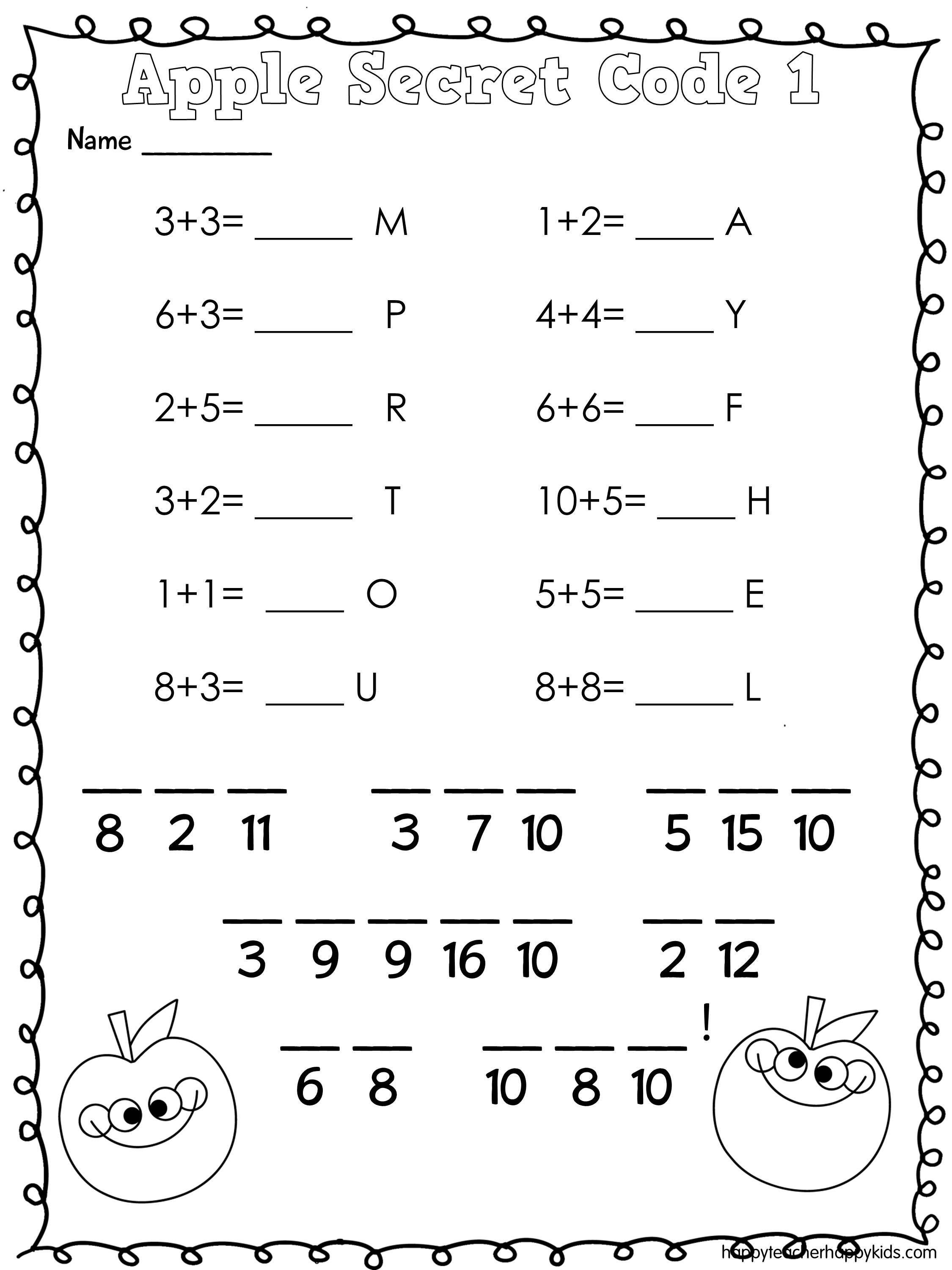 Napiš celý secret code na tento řádek:_____________________________________________________________________________!Víš, co tato věta znamená v angličtině? Když toto někdo řekne, znamená to, že ten dotyčný či dotyčná je osoba, kterou má opravdu moc rád!V secret code se objevily příklady z matematiky, pokus se jejich výsledky napsat slovy!POKUS SE VYMYSLET VLASTNÍ SECRET CODE – POSTUPUJ PODOBONĚ JAKO U APPLE SECRET CODE. NAPIŠ SI NĚJAKOU KRÁTKOU VĚTIČKU O SOBĚ, NĚJAKOU OTÁZKU ATD. A S POMOCÍ JEDNODUCHÝCH PŘÍKLADŮ ZKUS VYMYSLET VLASTNÍ SECRET CODE. PŘEJI GOOD LUCK! 